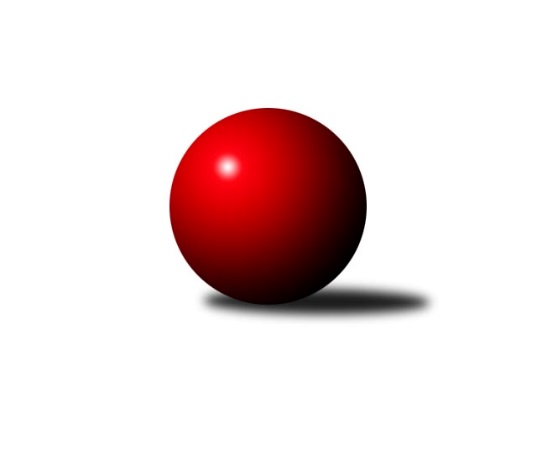 Č.3Ročník 2017/2018	23.9.2017Nejlepšího výkonu v tomto kole: 2682 dosáhlo družstvo: Sport centrum BylniceZlínský krajský přebor 2017/2018Výsledky 3. kolaSouhrnný přehled výsledků:TJ Sokol Machová B	- TJ Bojkovice Krons	2:6	2493:2604	5.0:7.0	22.9.Kuželkářský klub Kroměříž	- TJ Kelč	7:1	2521:2357	8.0:4.0	22.9.TJ Valašské Meziříčí C	- KC Zlín C	2:6	2476:2481	6.0:6.0	23.9.TJ Slavia Kroměříž	- VKK Vsetín C	6:2	2502:2426	7.0:5.0	23.9.KK Camo Slavičín	- VKK Vsetín B	6:2	2551:2509	7.0:5.0	23.9.Sport centrum Bylnice	- TJ Spartak Hluk	8:0	2682:2343	10.0:2.0	23.9.Tabulka družstev:	1.	KK Camo Slavičín	2	2	0	0	13.0 : 3.0 	16.0 : 8.0 	 2612	4	2.	KC Zlín C	2	1	1	0	10.0 : 6.0 	11.0 : 13.0 	 2448	3	3.	Sport centrum Bylnice	2	1	0	1	11.0 : 5.0 	16.0 : 8.0 	 2594	2	4.	Kuželkářský klub Kroměříž	2	1	0	1	10.0 : 6.0 	13.0 : 11.0 	 2571	2	5.	TJ Slavia Kroměříž	2	1	0	1	8.0 : 8.0 	11.5 : 12.5 	 2435	2	6.	TJ Valašské Meziříčí C	2	1	0	1	7.0 : 9.0 	14.0 : 10.0 	 2377	2	7.	VKK Vsetín B	2	1	0	1	7.0 : 9.0 	12.0 : 12.0 	 2587	2	8.	TJ Kelč	2	1	0	1	7.0 : 9.0 	11.5 : 12.5 	 2398	2	9.	VKK Vsetín C	2	1	0	1	7.0 : 9.0 	11.0 : 13.0 	 2468	2	10.	TJ Bojkovice Krons	2	1	0	1	7.0 : 9.0 	10.0 : 14.0 	 2604	2	11.	TJ Gumárny Zubří	1	0	1	0	4.0 : 4.0 	7.0 : 5.0 	 2466	1	12.	TJ Sokol Machová B	1	0	0	1	2.0 : 6.0 	5.0 : 7.0 	 2493	0	13.	TJ Spartak Hluk	2	0	0	2	3.0 : 13.0 	6.0 : 18.0 	 2268	0Podrobné výsledky kola:	 TJ Sokol Machová B	2493	2:6	2604	TJ Bojkovice Krons	Bohumil Fryštacký	 	 210 	 207 		417 	 0:2 	 447 	 	211 	 236		Martin Hradský	Jiří Fryštacký	 	 246 	 198 		444 	 1:1 	 461 	 	227 	 234		Jiří Zimek	Lukáš Michalík	 	 185 	 186 		371 	 0:2 	 427 	 	209 	 218		Ludmila Mifková	Radek Husek	 	 220 	 217 		437 	 2:0 	 417 	 	216 	 201		Lumír Navrátil	Kateřina Fryštácká	 	 226 	 215 		441 	 1:1 	 414 	 	192 	 222		Petr Bařinka	Leoš Hamrlíček	 	 175 	 208 		383 	 1:1 	 438 	 	238 	 200		Jiří Kafkarozhodčí: Nejlepší výkon utkání: 461 - Jiří Zimek	 Kuželkářský klub Kroměříž	2521	7:1	2357	TJ Kelč	Radek Ingr	 	 228 	 217 		445 	 2:0 	 383 	 	207 	 176		Antonín Plesník	Stanislav Poledňák	 	 195 	 204 		399 	 1:1 	 397 	 	208 	 189		Miroslav Pavelka	Petr Boček	 	 209 	 194 		403 	 0:2 	 473 	 	222 	 251		Pavel Chvatík	Pavel Vyskočil	 	 197 	 200 		397 	 1:1 	 364 	 	153 	 211		Josef Gassmann	Daniel Mach	 	 218 	 214 		432 	 2:0 	 366 	 	168 	 198		Antonín Pitrun	Tomáš Kejík	 	 215 	 230 		445 	 2:0 	 374 	 	203 	 171		Tomáš Vybíralrozhodčí: Nejlepší výkon utkání: 473 - Pavel Chvatík	 TJ Valašské Meziříčí C	2476	2:6	2481	KC Zlín C	Petr Jandík	 	 194 	 210 		404 	 0:2 	 459 	 	222 	 237		Zuzana Slovenčíková	Josef Konvičný	 	 227 	 191 		418 	 1:1 	 425 	 	216 	 209		Jaroslav Trochta	Jaroslav Zajíček	 	 211 	 212 		423 	 2:0 	 375 	 	182 	 193		Michaela Matlachová	Jiří Pavlík	 	 190 	 195 		385 	 0:2 	 446 	 	217 	 229		Pavel Struhař	Miloslav Plesník	 	 216 	 207 		423 	 1:1 	 424 	 	213 	 211		Pavla Žádníková	Pavel Milo	 	 236 	 187 		423 	 2:0 	 352 	 	169 	 183		Miroslav Polášekrozhodčí: Nejlepší výkon utkání: 459 - Zuzana Slovenčíková	 TJ Slavia Kroměříž	2502	6:2	2426	VKK Vsetín C	Tomáš Kuchta	 	 226 	 217 		443 	 0:2 	 470 	 	229 	 241		Michaela Bagári	Pavel Polišenský	 	 208 	 214 		422 	 2:0 	 375 	 	197 	 178		Nikola Gavurníková	Martin Růžička	 	 197 	 203 		400 	 1:1 	 411 	 	211 	 200		Pavlína Radílková	Zdeněk Drlík	 	 197 	 197 		394 	 1:1 	 389 	 	183 	 206		Martin Kovács	Libor Petráš	 	 189 	 212 		401 	 1:1 	 388 	 	203 	 185		Petr Spurný	Jiří Tesař	 	 210 	 232 		442 	 2:0 	 393 	 	195 	 198		Miroslav Kašíkrozhodčí: Nejlepší výkon utkání: 470 - Michaela Bagári	 KK Camo Slavičín	2551	6:2	2509	VKK Vsetín B	Zdeněk Gajda	 	 224 	 217 		441 	 2:0 	 391 	 	190 	 201		Jiří Dolák	Robert Řihák	 	 218 	 194 		412 	 0:2 	 443 	 	221 	 222		Miroslav Kubík	Erik Jadavan	 	 208 	 222 		430 	 2:0 	 402 	 	207 	 195		Vlastimil Struhař	Ivana Bartošová	 	 190 	 215 		405 	 1:1 	 427 	 	225 	 202		Martin Jasný	Josef Číž	 	 218 	 217 		435 	 1:1 	 429 	 	221 	 208		Petr Dvořáček	Radek Rak	 	 207 	 221 		428 	 1:1 	 417 	 	216 	 201		Miroslav Viktorinrozhodčí: Nejlepší výkon utkání: 443 - Miroslav Kubík	 Sport centrum Bylnice	2682	8:0	2343	TJ Spartak Hluk	Vladimír Pecl	 	 203 	 267 		470 	 2:0 	 360 	 	191 	 169		Lenka Farkašovská	Josef Bařinka	 	 203 	 221 		424 	 1:1 	 410 	 	208 	 202		Zdenek Kocir	Alois Beňo	 	 209 	 269 		478 	 1:1 	 437 	 	218 	 219		Ludvík Jurásek	Lubomír Zábel	 	 225 	 219 		444 	 2:0 	 350 	 	190 	 160		Tomáš Indra	Stanislav Horečný	 	 214 	 206 		420 	 2:0 	 382 	 	196 	 186		Eva Kyseláková	Ondřej Masař	 	 233 	 213 		446 	 2:0 	 404 	 	205 	 199		Jiří Pospíšilrozhodčí: Nejlepší výkon utkání: 478 - Alois BeňoPořadí jednotlivců:	jméno hráče	družstvo	celkem	plné	dorážka	chyby	poměr kuž.	Maximum	1.	Alois Beňo 	Sport centrum Bylnice	461.50	313.5	148.0	2.0	1/1	(478)	2.	Michaela Bagári 	VKK Vsetín C	456.50	299.5	157.0	0.5	2/2	(470)	3.	Tomáš Kejík 	Kuželkářský klub Kroměříž	453.00	304.0	149.0	3.5	2/2	(461)	4.	Zdeněk Gajda 	KK Camo Slavičín	450.50	301.0	149.5	6.0	2/2	(460)	5.	Radek Ingr 	Kuželkářský klub Kroměříž	444.50	294.5	150.0	6.0	2/2	(445)	6.	Jiří Fryštacký 	TJ Sokol Machová B	444.00	301.0	143.0	2.0	1/1	(444)	7.	Jiří Kafka 	TJ Bojkovice Krons	442.00	304.5	137.5	4.5	2/2	(446)	8.	Kateřina Fryštácká 	TJ Sokol Machová B	441.00	300.0	141.0	5.0	1/1	(441)	9.	Erik Jadavan 	KK Camo Slavičín	441.00	304.5	136.5	4.5	2/2	(452)	10.	Martin Hradský 	TJ Bojkovice Krons	439.50	292.0	147.5	5.0	2/2	(447)	11.	Zuzana Slovenčíková 	KC Zlín C	438.50	300.0	138.5	6.0	2/2	(459)	12.	Pavel Chvatík 	TJ Kelč	437.50	296.0	141.5	4.5	2/2	(473)	13.	Miroslav Kubík 	VKK Vsetín B	437.50	298.0	139.5	4.5	2/2	(443)	14.	Miroslav Viktorin 	VKK Vsetín B	437.50	302.5	135.0	7.5	2/2	(458)	15.	Radek Husek 	TJ Sokol Machová B	437.00	313.0	124.0	5.0	1/1	(437)	16.	Vladimír Pecl 	Sport centrum Bylnice	436.50	277.0	159.5	2.5	1/1	(470)	17.	Pavlína Radílková 	VKK Vsetín C	436.50	288.0	148.5	4.0	2/2	(462)	18.	Ladislav Strnad 	Sport centrum Bylnice	436.00	297.0	139.0	4.0	1/1	(436)	19.	Radek Rak 	KK Camo Slavičín	435.00	300.0	135.0	5.5	2/2	(442)	20.	Daniel Mach 	Kuželkářský klub Kroměříž	434.00	293.0	141.0	7.0	2/2	(436)	21.	Josef Číž 	KK Camo Slavičín	434.00	294.5	139.5	6.0	2/2	(435)	22.	Ludmila Mifková 	TJ Bojkovice Krons	430.00	284.5	145.5	6.0	2/2	(433)	23.	Miroslav Macháček 	TJ Gumárny Zubří	429.00	288.0	141.0	8.0	1/1	(429)	24.	Petr Bařinka 	TJ Bojkovice Krons	426.00	295.5	130.5	8.0	2/2	(438)	25.	Ondřej Masař 	Sport centrum Bylnice	425.00	296.5	128.5	4.0	1/1	(446)	26.	Lumír Navrátil 	TJ Bojkovice Krons	424.00	295.5	128.5	3.5	2/2	(431)	27.	Josef Bařinka 	Sport centrum Bylnice	421.50	276.0	145.5	2.5	1/1	(424)	28.	Lubomír Zábel 	Sport centrum Bylnice	421.00	280.5	140.5	3.0	1/1	(444)	29.	Pavel Vyskočil 	Kuželkářský klub Kroměříž	421.00	287.0	134.0	5.5	2/2	(445)	30.	Jaroslav Trochta 	KC Zlín C	421.00	293.5	127.5	7.5	2/2	(425)	31.	Radim Krupa 	TJ Gumárny Zubří	421.00	297.0	124.0	8.0	1/1	(421)	32.	Stanislav Horečný 	Sport centrum Bylnice	420.00	286.0	134.0	9.0	1/1	(420)	33.	Robert Řihák 	KK Camo Slavičín	419.50	282.5	137.0	6.0	2/2	(427)	34.	Pavel Struhař 	KC Zlín C	418.50	291.5	127.0	9.5	2/2	(446)	35.	Lubomír Krupa 	TJ Gumárny Zubří	418.00	271.0	147.0	4.0	1/1	(418)	36.	Jiří Tesař 	TJ Slavia Kroměříž	417.50	299.0	118.5	3.5	2/2	(442)	37.	Bohumil Fryštacký 	TJ Sokol Machová B	417.00	285.0	132.0	7.0	1/1	(417)	38.	Ludvík Jurásek 	TJ Spartak Hluk	416.00	288.0	128.0	4.0	2/2	(437)	39.	Tomáš Kuchta 	TJ Slavia Kroměříž	413.50	294.5	119.0	9.0	2/2	(443)	40.	Miroslav Pavelka 	TJ Kelč	411.50	276.5	135.0	8.5	2/2	(426)	41.	Miroslav Kašík 	VKK Vsetín C	410.00	286.5	123.5	8.0	2/2	(427)	42.	Radek Vetyška 	TJ Gumárny Zubří	410.00	294.0	116.0	6.0	1/1	(410)	43.	Petr Boček 	Kuželkářský klub Kroměříž	406.50	281.0	125.5	8.5	2/2	(410)	44.	Pavel Milo 	TJ Valašské Meziříčí C	405.00	272.5	132.5	7.0	2/2	(423)	45.	Pavel Polišenský 	TJ Slavia Kroměříž	403.50	288.5	115.0	9.0	2/2	(422)	46.	Josef Konvičný 	TJ Valašské Meziříčí C	402.50	275.0	127.5	8.5	2/2	(418)	47.	Libor Petráš 	TJ Slavia Kroměříž	400.50	283.0	117.5	9.5	2/2	(401)	48.	Martin Kovács 	VKK Vsetín C	400.00	284.0	116.0	8.0	2/2	(411)	49.	Vlastimil Struhař 	VKK Vsetín B	399.50	281.0	118.5	8.0	2/2	(402)	50.	Jiří Pospíšil 	TJ Spartak Hluk	398.50	281.0	117.5	6.5	2/2	(404)	51.	Libor Vančura 	TJ Gumárny Zubří	398.00	282.0	116.0	6.0	1/1	(398)	52.	Miloslav Plesník 	TJ Valašské Meziříčí C	398.00	284.0	114.0	7.5	2/2	(423)	53.	Jaroslav Zajíček 	TJ Valašské Meziříčí C	394.50	273.0	121.5	6.5	2/2	(423)	54.	Josef Gassmann 	TJ Kelč	393.50	269.5	124.0	12.5	2/2	(423)	55.	Pavla Žádníková 	KC Zlín C	391.50	272.5	119.0	8.5	2/2	(424)	56.	Tomáš Vybíral 	TJ Kelč	391.00	279.0	112.0	14.0	2/2	(408)	57.	Martin Růžička 	TJ Slavia Kroměříž	390.50	281.5	109.0	8.5	2/2	(400)	58.	Zdenek Kocir 	TJ Spartak Hluk	390.00	271.5	118.5	6.0	2/2	(410)	59.	Antonín Plesník 	TJ Kelč	390.00	282.0	108.0	7.5	2/2	(397)	60.	Ota Adámek 	TJ Gumárny Zubří	390.00	283.0	107.0	11.0	1/1	(390)	61.	Petr Jandík 	TJ Valašské Meziříčí C	389.50	273.0	116.5	10.5	2/2	(404)	62.	Jiří Pavlík 	TJ Valašské Meziříčí C	387.00	277.5	109.5	9.5	2/2	(389)	63.	Michaela Matlachová 	KC Zlín C	384.50	275.0	109.5	11.0	2/2	(394)	64.	Leoš Hamrlíček 	TJ Sokol Machová B	383.00	296.0	87.0	9.0	1/1	(383)	65.	Eva Kyseláková 	TJ Spartak Hluk	382.50	272.5	110.0	8.0	2/2	(383)	66.	Antonín Pitrun 	TJ Kelč	374.50	276.5	98.0	11.5	2/2	(383)	67.	Lukáš Michalík 	TJ Sokol Machová B	371.00	282.0	89.0	17.0	1/1	(371)	68.	Petr Spurný 	VKK Vsetín C	369.50	271.5	98.0	10.5	2/2	(388)	69.	Tomáš Indra 	TJ Spartak Hluk	336.00	245.5	90.5	18.0	2/2	(350)		Břetislav Adamec 	VKK Vsetín B	478.00	310.0	168.0	3.0	1/2	(478)		Vlastimil Kancner 	VKK Vsetín B	478.00	320.0	158.0	3.0	1/2	(478)		Jiří Zimek 	TJ Bojkovice Krons	461.00	304.0	157.0	4.0	1/2	(461)		Ondřej Fojtík 	KK Camo Slavičín	459.00	318.0	141.0	4.0	1/2	(459)		Lukáš Trochta 	KC Zlín C	435.00	295.0	140.0	7.0	1/2	(435)		Petr Dvořáček 	VKK Vsetín B	429.00	303.0	126.0	6.0	1/2	(429)		Martin Jasný 	VKK Vsetín B	427.00	284.0	143.0	7.0	1/2	(427)		Lenka Haboňová 	Kuželkářský klub Kroměříž	425.00	284.0	141.0	4.0	1/2	(425)		Kateřina Ondrouchová 	TJ Slavia Kroměříž	425.00	302.0	123.0	9.0	1/2	(425)		Jana Jiříčková 	TJ Bojkovice Krons	423.00	294.0	129.0	8.0	1/2	(423)		Tomáš Adamec 	VKK Vsetín B	422.00	307.0	115.0	9.0	1/2	(422)		Miroslav Plášek 	VKK Vsetín C	415.00	269.0	146.0	5.0	1/2	(415)		Ivana Bartošová 	KK Camo Slavičín	405.00	285.0	120.0	9.0	1/2	(405)		Stanislav Poledňák 	Kuželkářský klub Kroměříž	399.00	283.0	116.0	10.0	1/2	(399)		Zdeněk Drlík 	TJ Slavia Kroměříž	394.00	278.0	116.0	7.0	1/2	(394)		Jiří Dolák 	VKK Vsetín B	391.00	279.0	112.0	10.0	1/2	(391)		Nikola Gavurníková 	VKK Vsetín C	375.00	264.0	111.0	10.0	1/2	(375)		Lenka Farkašovská 	TJ Spartak Hluk	360.00	270.0	90.0	15.0	1/2	(360)		Miroslav Polášek 	KC Zlín C	352.00	271.0	81.0	22.0	1/2	(352)		Alena Kočířová 	TJ Spartak Hluk	330.00	249.0	81.0	16.0	1/2	(330)Sportovně technické informace:Starty náhradníků:registrační číslo	jméno a příjmení 	datum startu 	družstvo	číslo startu
Hráči dopsaní na soupisku:registrační číslo	jméno a příjmení 	datum startu 	družstvo	Program dalšího kola:4. kolo29.9.2017	pá	17:00	TJ Kelč - KK Camo Slavičín	29.9.2017	pá	18:00	KC Zlín C - Sport centrum Bylnice	29.9.2017	pá	18:30	VKK Vsetín B - TJ Sokol Machová B	30.9.2017	so	9:00	TJ Gumárny Zubří - TJ Valašské Meziříčí C	30.9.2017	so	9:30	TJ Spartak Hluk - TJ Slavia Kroměříž	30.9.2017	so	10:00	VKK Vsetín C - Kuželkářský klub Kroměříž	Nejlepší šestka kola - absolutněNejlepší šestka kola - absolutněNejlepší šestka kola - absolutněNejlepší šestka kola - absolutněNejlepší šestka kola - dle průměru kuželenNejlepší šestka kola - dle průměru kuželenNejlepší šestka kola - dle průměru kuželenNejlepší šestka kola - dle průměru kuželenNejlepší šestka kola - dle průměru kuželenPočetJménoNázev týmuVýkonPočetJménoNázev týmuPrůměr (%)Výkon1xAlois BeňoSport centrum B4781xPavel ChvatíkKelč115.254731xPavel ChvatíkKelč4731xAlois BeňoSport centrum B113.194781xMichaela BagáriVsetín C4701xMichaela BagáriVsetín C112.984701xVladimír PeclSport centrum B4701xVladimír PeclSport centrum B111.34701xJiří ZimekBojkovice4611xJiří ZimekBojkovice109.334611xZuzana SlovenčíkováZlín C4591xRadek IngrKuželkářský klu108.43445